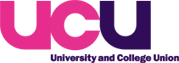 The Equality Act 2012 (Specific Duties) (Scotland)In briefThe specific duties of the public Sector Equality Duty for Scotland came into force on 27 May 2012. The Equality Act 2010 introduced an 'equality duty' under section 149, which requires all public authorities to pay due regard to the need to eliminate unlawful discrimination, advance equality of opportunity, and foster good relations. The Act also enables specific duties to be created to help public authorities meet the requirements of the 'equality duty'.The Equality Act 2010 (Specific Duties) (Scotland) Regulations 2012 now prescribes these specific duties which public authorities are required to meet, including:The requirement for listed public authorities with more than 150 employees to publish a report explaining their progress in making the 'equality duty' integral to the exercise of its functions by 30 April 2013The requirement for listed public authorities with more than 150 employees to publish gender pay gap information before the 30 April 2013 and subsequently within every 2 years after the last report was published. Those public authorities must also publish a statement containing their policy and occupational segregation between gender, disability and minority racial groups before 30 April 2013 and every four years thereafterThe requirement for listed public authorities to publish a set of equality outcomes which it considers enables it to perform the 'equality duty'. A report of the progress being made must also be published by 30 April 2015The requirement that listed public authorities assess the impact of any new policy or practice against the 'equality duty' and publish the results of any such assessment.LinksGuidanceThe Equality and Human Rights Commission has produced guidance for public authorities on the duties and how they can meet them, including legal obligations and recommended actions. You can access the guidance here: http://www.equalityhumanrights.com/scotland/public-sector-equality-duty/non-statutory-guidance-for-scottish-public-authorities/BackgroundThe Scottish Government website has resources and information about the duties and how they became ratified here:http://www.scotland.gov.uk/Topics/People/Equality/PublicEqualityDutiesThe regulationsTo access a copy of the actual regulations themselves, visit the following link: http://www.legislation.gov.uk/sdsi/2012/9780111016718/pdfs/sdsi_9780111016718_en.pdf